                                  Religia27 .04.2020r.Temat:  Bóg daje świat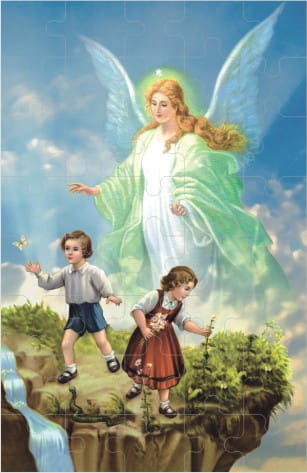 Dzieci wykonują znak krzyża, Odmawiają modlitwę Aniele Boży, stróżu mój,
Ty zawsze przy mnie stój.
Rano, wieczór, we dnie, w nocy
Bądź mi zawsze ku pomocy,
Strzeż duszy, ciała mego,
zaprowadź mnie do żywota wiecznego.
Amen.Powitanie przypomnieniem piosenki Piosenka „Na początku Bóg stworzył…”    Rozmowa z dziećmi . Utrwalamy prawdę o stworzeniu świata i wszystkich rzeczy przez Boga. Odsyłam do linku gdzie jest piosenka https://www.youtube.com/watch?v=vWkvnoeCqmICzytanie opowiadania: Niepotrzebne spory w przedszkolu.  Podczas czytania opowiadania można spytać dziecko, co  uważa za najważniejsze. Niepotrzebne spory w przedszkolu W przedszkolu pani pokazała dzieciom mnóstwo obrazów. Każdy chciał zgadnąć jak najszybciej, co one przedstawiają. Na obrazach były: słońce, chmury, księżyc, gwiazdy, różne rośliny, np. drzewa, kwiaty, trawa i zboże oraz duże i małe zwierzęta. A potem dzieci nie wiadomo dlaczego zaczęły się kłócić: – Ja zgadłem słońce! A słońce jest najważniejsze, bo daje światło i ciepło – zawołał Maciek. – Nie, to księżyc i gwiazdy są ważniejsze, bo świecą w nocy, gdy jest ciemno! – odpowiedział mu trochę na złość Łukasz. Patrycja z kolei uważała za najważniejsze kwiaty, bo są najpiękniejsze. Michał jednak powiedział, że nie to, co najpiękniejsze jest ważne, tylko to, co można zjeść, więc drzewa z owocami są najważniejsze. Arek zaczął na niego krzyczeć, że ważniejsze są zwierzęta, bo pomagają ludziom, np. konie i psy. A kurczaki nawet ludzie jedzą. Na to Ola spokojnie odpowiedziała, że najważniejsze są chmury, z których pada deszcz, bo bez wody nie mogą żyć ani rośliny, ani zwierzęta, ani ludzie. Pani słuchała dzieci w milczeniu, a w końcu zapytała: – A skąd wzięło się to wszystko, o czym mówicie? Dzieci uciszyły się i wtedy Zosia nieśmiało powiedziała: – To wszystko stworzył Pan Bóg. Dla nas, ludzi. Pani pokiwała głową: – Tak, wszystko to służy człowiekowi. I gdyby słońce, księżyc, gwiazdy, chmury, rośliny i zwierzęta potrafiły mówić, nie spierałyby się, które z nich jest najważniejsze, tyko głośno i radośnie chwaliłyby Boga, który wszystko stworzył. Gdy pani to powiedziała, dzieciom zrobiło się trochę wstyd. Wtedy pani uśmiechnęła się i zaproponowała: – Pomóżmy tym stworzeniom i razem radośnie zawołajmy słowami Pisma Świętego: Wszystko, co żyje, niech chwali Pana! Alleluja!  Prowadzimy rozmowę o celu stworzeń na ziemi. – Dla kogo Pan Bóg stworzył świat?– Jak ludziom służy słońce? Co mówiły dzieci w opowiadaniu?– Jak ludziom służą rośliny? – Jak ludziom służą zwierzęta?Wprowadzenie słowa Bożego – Bóg stworzył cały świat dla ludzi. Zawołajmy więc w imieniu wszystkich stworzeń, tak jak dzieci w przedszkolu Zosi i Krzysia:Wszystko, co żyje, niech chwali Pana! Alleluja!Powtarzamy kilka razy werset psalmu.Śpiewamy piosenkę ,, Bóg , kocha mnie”https://www.youtube.com/watch?v=edP-anEkgpkModlitwa na zakończenieMODLITWA DZIECKA Drzewo i ptak mówić nie może, więc ja Ci dziś dziękuję, Boże. Za jasne słońce w piękne dni i księżyc, który w nocy lśni. Za zwierzęta: koty, psy, które nam stworzyłeś Ty. Za rośliny i deszcz duży i za wszystko, co nam służy.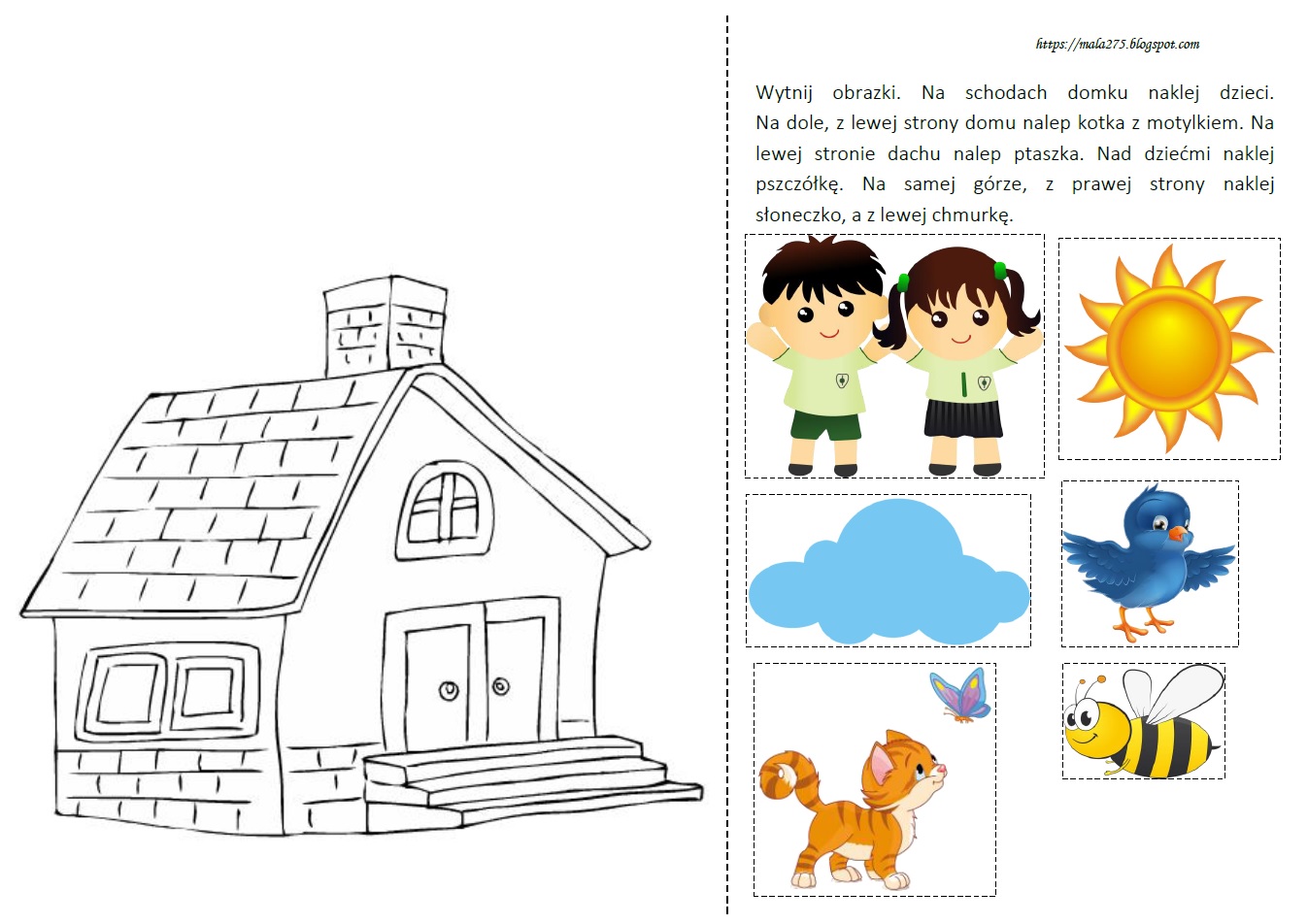 